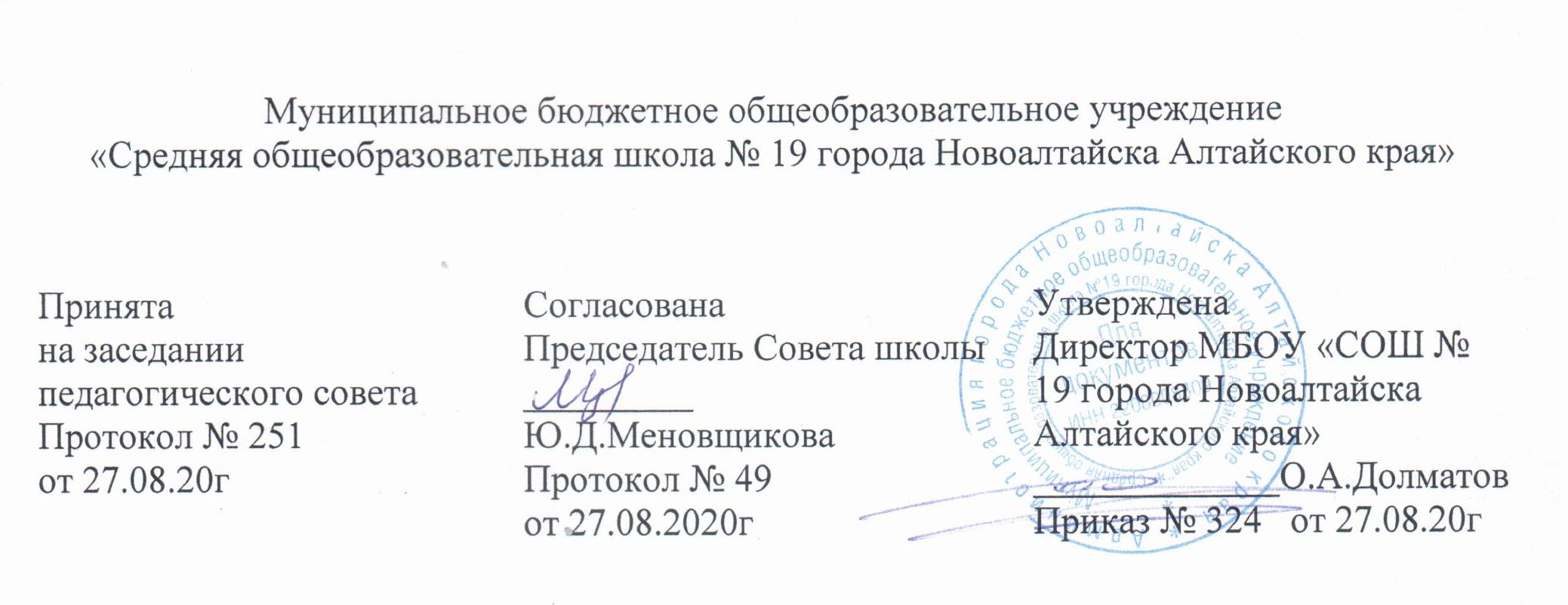 Программа воспитания2020СодержаниеОсобенности организуемого  в  МБОУ «СОШ №19»  воспитательного процесса …3Цель и задачи воспитания ………………………………………………………….......4Виды формы и содержание деятельности……………………………………………7Инвариантные модули:3.1. Модуль «Классное руководство»…………………………………………………73.2. Модуль «Школьный урок»……………………………………………………… 93.3. Модуль «Курсы внеурочной деятельности…………………………………… 103.4. Модуль «Работа с родителями»…………………………………………………133.5. Модуль «Самоуправление»………………………………………………………143.6. Модуль «Профориентация»………………………………………………………17Вариативные модули: 3.7. Модуль «Ключевые общешкольные дела»…………………………………..…173.8. Модуль «Школьные и социальные медиа»…………………………………… 193.9. Модуль «Детские общественные объединения»……………………………….. 203.10.  Модуль «Организация предметно-эстетической среды»…………………… 21Основные направления самоанализа воспитательной работы…………………… 22Ежегодный план мероприятий на учебный год…………………………………… 25Особенности организуемого в МБОУ «СОШ № 19 города Новоалтайска Алтайского края» воспитательного процессаВ школе  обучается 1295 учащихся, к ведению классного руководства привлечены 45 педагогических работников в 47 классах комплектах (20 классов  -  начальное общее образование; 27 – основное общее образование и 4 – среднее общее образование).Школа располагает достаточным количеством кабинетов для получения  учащимися качественного образования и воспитания, имеются два спортивных зала, спортивная площадка, актовый зал (совмещен со столовой), библиотека. В течение учебного года в библиотеке школы обновляются выставки тематической литературы, посвященные знаковым датам и важным событиям.Процесс воспитания в МБОУ «СОШ №  19 города Новоалтайска Алтайского края»  основывается на следующих принципах взаимодействия педагогов и школьников:неукоснительного соблюдения законности и прав семьи и ребенка, соблюдения конфиденциальности информации  о ребенке и семье, приоритета безопасности ребенка при нахождении в образовательной организации;ориентира на создание в образовательной организации психологически комфортной среды для каждого ребенка и взрослого, без которой невозможно конструктивное взаимодействие школьников и педагогов; реализации процесса воспитания главным образом через создание в школе детско-взрослых общностей, которые бы объединяли детей и педагогов яркими и содержательными событиями, общими позитивными эмоциями и доверительными отношениями друг к другу;организации основных совместных дел школьников и педагогов как предмета совместной заботы и взрослых, и детей;системности, целесообразности и нешаблонности воспитания как условий его эффективности.В школе особое внимание уделяется детско-юношеской организации «Лидер».  Она представляет собой добровольное, самостоятельное самоуправляемое объединение детей и взрослых. Высшим органом управления является Совет школы, который проводится 1 раз в месяц. Направления деятельности ДЮО «Лидер»:военно–патриотическое воспитание;гражданская активность;информационно-медийное воспитание;личностное развитие, формирование коммуникативной культуры, правовое воспитание развитие управленческих умений.Для учащихся начальной школы создана детская организация «Веселый ветер».В январе 2018 года МБОУ «СОШ № 19 города Новоалтайска Алтайского края» включена в список образовательных учреждений Алтайского регионального отделения Общероссийской общественной государственной детско-юношеской организации «Российское движение школьников», реализующих деятельность РДШ.Цель и задачи воспитанияЦель воспитания в МБОУ «СОШ № 19 города Новоалтайска Алтайского края»  – личностное развитие школьников, проявляющееся: в усвоении ими знаний основных норм, которые общество выработало на основе этих ценностей (то есть, в усвоении ими социально значимых знаний);  в развитии их позитивных отношений к этим общественным ценностям (то есть в развитии их социально значимых отношений);в приобретении ими соответствующего этим ценностям опыта поведения, опыта применения сформированных знаний и отношений на практике  (то есть в приобретении ими опыта осуществления социально значимых дел).Конкретизация общей цели воспитания применительно к возрастным особенностям школьников позволяет выделить в ней следующие целевые  приоритеты, соответствующие трем уровням общего образования:В воспитании детей младшего школьного возраста (уровень начального общего образования) таким целевым приоритетом является  создание благоприятных условий для усвоения школьниками социально значимых знаний  –  знаний основных  норм и традиций того общества, в котором они живут. Выделение данного приоритета  связано с особенностями детей младшего школьного возраста:  с их потребностью самоутвердиться в своем новом социальном статусе  -  статусе школьника, то есть научиться соответствовать предъявляемым к носителям данного статуса нормам и принятым традициям поведения. Знание их станет базой для развития социально значимых отношений школьников и  накопления ими опыта осуществления социально значимых дел и  в дальнейшем,  в подростковом и  юношеском возрасте. К наиболее важным из них относятся следующие:  быть любящим, послушным и отзывчивым сыном (дочерью), братом (сестрой), внуком (внучкой); уважать старших и заботиться о младших членах семьи; выполнять посильную для ребёнка домашнюю работу, помогая старшим;быть трудолюбивым, следуя принципу «делу  —  время, потехе  —  час» как в учебных занятиях, так и в домашних делах, доводить начатое дело до конца;знать и любить свою Родину – свой родной дом, двор, улицу, город, село, свою страну; беречь и охранять природу (ухаживать за комнатными растениями в классе или дома,заботиться о своих домашних питомцах и, по возможности, о бездомных животных в своем дворе; подкармливать птиц в морозные зимы; не засорять бытовым мусором улицы, леса, водоёмы); проявлять миролюбие  —  не затевать конфликтов и стремиться решать спорные вопросы, не прибегая к силе; стремиться узнавать что-то новое, проявлять любознательность, ценить знания;быть вежливым и опрятным, скромным и приветливым;соблюдать правила личной гигиены, режим дня, вести здоровый образ жизни; уметь сопереживать, проявлять сострадание к попавшим в беду; стремиться устанавливать хорошие отношения с другими людьми; уметь прощать обиды, защищать слабых, по мере возможности помогать нуждающимся в этом людям; уважительно относиться к людям иной национальной или религиозной принадлежности, иного имущественного положения, людям с ограниченными возможностями здоровья;быть уверенным в себе, открытым и общительным, не стесняться быть в чём-то непохожим на других ребят; уметь ставить перед собой цели и проявлять инициативу, отстаивать своё мнение и действовать самостоятельно, без помощи старших.   В воспитании детей подросткового возраста (уровень основного общего образования) таким приоритетом является  создание благоприятных условий для развития социально значимых отношений школьников, и, прежде всего, ценностных отношений:к семье как главной опоре в жизни человека и источнику его счастья;к труду как основному способу достижения жизненного благополучия человека, залогу его успешного профессионального самоопределения и ощущения уверенности в завтрашнем дне; к своему отечеству, своей малой и большой Родине как месту, в котором человек вырос и познал первые радости и неудачи, которая завещана ему предками и которую нужно оберегать; к природе как источнику жизни на Земле, основе самого ее существования, нуждающейся в защите и постоянном внимании со стороны человека; к миру как главному принципу человеческого общежития, условию крепкой дружбы, налаживания отношений с коллегами по работе в будущем и создания благоприятного микроклимата в своей собственной семье;к знаниям как интеллектуальному ресурсу, обеспечивающему будущее человека, как результату кропотливого, но увлекательного учебного труда; к культуре как духовному богатству общества и важному условию ощущения человеком полноты проживаемой жизни, которое дают ему чтение, музыка, искусство, театр, творческое самовыражение;к здоровью как залогу долгой и активной жизни человека, его хорошего настроения и оптимистичного взгляда на мир;к окружающим людям как безусловной и абсолютной ценности, как равноправным социальным партнерам, с которыми необходимо выстраивать доброжелательные и взаимоподдерживающие отношения, дающие человеку радость общения и позволяющие избегать чувства одиночества;к самим себе как хозяевам своей судьбы, самоопределяющимся и самореализующимся личностям, отвечающим за свое собственное будущее. Выделение данного приоритета в воспитании  школьников, обучающихся на ступени основного общего образования, связано с особенностями детей подросткового возраста: с их стремлением утвердить себя как личность в системе отношений, свойственных взрослому миру. В воспитании детей юношеского возраста (уровень среднего общего образования) таким приоритетом является  создание благоприятных условий для приобретения школьниками опыта осуществления социально значимых дел.Выделение данного приоритета  связано с особенностями школьников юношеского возраста: с их потребностью в жизненном самоопределении, в выборе дальнейшего жизненного пути, который открывается перед ними на пороге самостоятельной взрослой жизни. Сделать правильный выбор старшеклассникам поможет имеющийся у них реальный практический опыт, который они могут приобрести в том числе и в школе. Важно, чтобы опыт оказался социально значимым, так как именно он поможет гармоничному вхождению школьников во взрослую жизнь окружающего их общества. Это:опыт дел, направленных на заботу о своей семье, родных и близких; трудовой опыт, опыт участия в производственной практике;опыт дел, направленных на пользу своему родному городу или селу, стране вцелом, опыт деятельного выражения собственной гражданской позиции; опыт природоохранных дел;опыт разрешения возникающих конфликтных ситуаций в школе, дома или на улице;опыт самостоятельного приобретения новых знаний, проведения научных исследований, опыт проектной деятельности;опыт изучения, защиты и восстановления культурного наследия человечества, опыт создания собственных произведений культуры, опыт творческого самовыражения; опыт ведения здорового образа жизни и заботы о здоровье других людей;  опыт оказания помощи окружающим, заботы о малышах или пожилых людях, волонтерский опыт;опыт  самопознания и самоанализа, опыт социально приемлемого самовыражения и самореализации.Достижению поставленной цели воспитания школьников способствует  решение следующих основных задач: реализовывать потенциал классного руководства в воспитании школьников, поддерживать активное участие классных сообществ в жизни школы;использовать в воспитании детей возможности школьного урока, поддерживать использование на уроках интерактивных форм занятий с учащимися; вовлекать школьников в  кружки, секции, клубы, студии  и иные объединения, работающие по школьным программам внеурочной деятельности и дополнительного образования, реализовывать их воспитательные возможности;организовать работу с семьями школьников, их родителями или законными представителями, направленную на совместное решение проблем личностного развития детей; инициировать и поддерживать ученическое самоуправление  –  как на уровне школы, так и на уровне классных сообществ; организовывать профориентационную работу со школьниками;реализовывать воспитательные возможности  общешкольных ключевых  дел, поддерживать традиции их  коллективного планирования, организации, проведения и анализа в школьном сообществе; поддерживать деятельность функционирующих на базе школы детских общественных объединений и организаций;организовать работу школьных медиа, реализовывать их воспитательный потенциал;развивать предметно-эстетическую среду школы и реализовывать ее воспитательные возможности.Планомерная реализация поставленных задач позволит организовать в школе интересную и  событийно насыщенную жизнь детей и педагогов, что станет эффективным способом профилактики антисоциального поведения школьников.3. Виды, формы и содержание деятельностиПрактическая реализация цели и задач воспитания осуществляется в рамках следующих направлений воспитательной работы школы:Инвариантные модулиКлассное руководство. Школьный урок.Курсы внеурочной деятельности.Работа с родителями.Самоуправление.Профориентация.Вариативные модулиКлючевые общешкольные дела.Детские общественные объединения.Школьные и социальные медиа.Организация предметно-эстетической среды.Каждое из направлений представлено в соответствующем модуле.Инвариантные модулиМодуль «Классное руководство»Осуществляя работу с классом, классный руководитель  организует работу с коллективом класса; индивидуальную работу с учащимися вверенного ему класса; работу с учителями, преподающими в данном классе; работу с родителями учащихся или их законными представителями.Модуль «Школьный урок»Реализация школьными педагогами воспитательного потенциала урока предполагает следующее: Модуль «Курсы внеурочной деятельности»Внеурочная деятельность является составной частью учебно-воспитательного процесса и одной из форм организации свободного времени учащихся. Внеурочная деятельность понимается как образовательная деятельность, осуществляемая в формах, отличных от урочной, и направленная на достижение планируемых результатов освоения основных образовательных программ начального общего и основного общего образования. Внеурочная деятельность направлена на: 1) создание условий для развития личности ребёнка, развитие его мотивации к познанию и творчеству; 2) приобщение обучающихся к общечеловеческим и национальным ценностям и традициям (включая региональные социально-культурные особенности); 3) профилактику асоциального поведения; 4) создание условий для социального, культурного и профессионального самоопределения, творческой самореализации школьника, его интеграции в систему отечественной и мировой культуры; 5) обеспечение целостности процесса психического и физического, умственного и духовного развития личности обучающегося; 6) развитие взаимодействия педагогов с семьями обучающихся. Задачи  внеурочной деятельности:Организация общественно-полезной и досуговой деятельности учащегося.Включение учащегося в разностороннюю деятельность.Формирование навыков позитивного коммуникативного общения.Развитие навыков организации и осуществления сотрудничества с педагогами, сверстниками, родителями, старшими детьми в решении общих проблем.Воспитание трудолюбия, способности к преодолению трудностей, целеустремленности и настойчивости в достижении результата.Развитие позитивного отношения к базовым общественным ценностям (человек, семья, Отечество, природа, мир, знания, труд, культура). Совершенствование системы мониторинга эффективности воспитательной работы в школе.Углубление содержания, форм и методов занятости учащихся в свободное от учёбы время.Организация информационной поддержки учащегося.Совершенствование материально-технической базыПринципы организации внеурочной деятельности:Принцип преемственностиПринцип гуманизацииПринцип дифференциации и индивидуализацииПринцип координацииПринцип интеграцииПринцип поступательностиПринцип связи обучения с жизнью         Внеурочная деятельность организуется по направлениям развития личности (спортивно-оздоровительное, духовно-нравственное, социальное, общеинтеллектуальное, общекультурное) на добровольной основе в соответствии с выбором участников образовательных отношений.  Модуль «Работа с родителями»Работа с родителями (законными представителями) учащихся осуществляется для более эффективного достижения цели воспитания, которое обеспечивается согласованием позиций семьи и школы в данном вопросе. Работа с родителями (законными представителями) учащихся осуществляется в рамках  следующих видов,  форм  и содержания деятельности: Модуль «Самоуправление»Для оптимальной реализации  воспитательной работы создан ученический актив  –  орган ученического самоуправления .  Смысл ученического самоуправления направлен на обучение учеников основам демократических отношений в обществе, в умении их управлять собой, своей жизнью, ученическим коллективом (посредством введения функции педагога-куратора) в детско-взрослое самоуправление.Структура самоуправления в МБОУ «СОШ № 19 города Новоалтайска Алтайского края»:Деятельность самоуправления в МБОУ «СОШ № 19 города Новоалтайска Алтайского края»: Модуль «Профориентация»Совместная деятельность педагогов и школьников в МБОУ «СОШ № 19 города Новоалтайска Алтайского края»  по направлению «профориентация» включает в себя:  Вариативные модулиМодуль «Ключевые школьные дела»В  МБОУ «СОШ № 19 города Новоалтайска Алтайского края»  при планировании ключевых школьных дел учитываются традиционные региональные и городские мероприятия, календарь школьных праздников и используются следующие формы работы:На внешкольном уровне:социальные проекты – ежегодные совместно разрабатываемые и реализуемые школьниками и педагогами комплексы дел (благотворительной, экологической, патриотической, трудовой направленности), ориентированные на преобразование окружающего школу социума:патриотическая акция «Бессмертный полк» (проходит ежегодно);акция «Старость в радость»;открытые дискуссионные площадки –  комплекс открытых дискуссионных площадок:общешкольные родительские и ученические собрания, которые проводятся регулярно, в их рамках  обсуждаются насущные проблемы;Совет профилактики правонарушений в школе (помимо профилактических мероприятий с обучающимися, проводится встреча родителей и обучающихся с представителями КДН и ЗП,  инспекторами ОДН);проводимые для родителей и организуемые совместно с семьями учащихся спортивные состязания, праздники, представления, которые открывают возможности для творческой самореализации школьников и включают их в деятельную заботу об окружающих:спортивно-оздоровительная деятельность: состязания «Зарница», «Веселые старты» и т.п. с участием родителей в командах;досугово-развлекательная деятельность: праздники, концерты, конкурсные программы  ко Дню матери, 8 Марта, выпускные вечера и т.п. с участием родителей;На школьном уровне:общешкольные праздники – ежегодно проводимые творческие (театрализованные, музыкальные, литературные и т.п.) дела, связанные со значимыми для детей и педагогов знаменательными датами и в которых участвуют все классы школы:День Учителя (поздравление учителей, концертная программа, подготовленная обучающимися, проводимая в актовом зале при полном составе учителей школы);День самоуправления (старшеклассники организуют учебный процесс, проводят уроки,  следят за порядком в школе и т.п.);праздники, концерты, конкурсные программы  в Новогодние праздники, Осенние праздники, День матери, 8 Марта, День защитника Отечества, День Победы, выпускные вечера, «Первый звонок», «Последний звонок»  и др.;предметные недели;торжественные ритуалы посвящения, связанные с переходом учащихся на следующую ступень образования, символизирующие приобретение ими новых социальных статусов в школе и развивающие школьную идентичность детей:«Посвящение в первоклассники»;«Посвящение в пятиклассники»;«Первый звонок»;«Последний звонок».церемонии награждения (по итогам года) школьников и педагогов за активное участие в жизни школы, защиту чести школы в конкурсах, соревнованиях, олимпиадах, значительный вклад в развитие школы:награждение на Слете ударников и отличников по итогам учебного года Похвальными листами и грамотами обучающихся.На уровне классов: выбор и делегирование представителей классов в Совет школы;  участие школьных классов в реализации общешкольных ключевых дел; проведение в рамках класса итогового анализа детьми общешкольных ключевых дел, участие представителей классов в итоговом анализе проведенных дел на уровне общешкольных советов дела.На индивидуальном уровне: вовлечение по возможности каждого ребенка в ключевые дела школы в одной из возможных для них ролей: сценаристов, постановщиков, исполнителей, ведущих, декораторов, музыкальных редакторов, корреспондентов, ответственных за костюмы и оборудование, ответственных за приглашение и встречу гостей и т.п.);индивидуальная помощь ребенку (при необходимости) в освоении навыков подготовки, проведения и анализа ключевых дел;наблюдение за поведением ребенка в ситуациях подготовки, проведения и анализа ключевых дел, за его отношениями со сверстниками, старшими и младшими школьниками, с педагогами и другими взрослыми;при необходимости коррекция поведения ребенка через частные беседы с ним, через включение его в совместную работу с другими детьми, которые могли бы стать хорошим примером для ребенка, через предложение взять в следующем ключевом деле на себя роль ответственного за тот или иной фрагмент общей работы.  Модуль «Школьные и социальные медиа»Цель школьных медиа – развитие коммуникативной культуры школьников, формирование навыков общения и сотрудничества, поддержка творческой самореализации учащихся. Воспитательный потенциал школьных медиа  в МБОУ «СОШ №  19 города Новоалтайска Алтайского края»  реализуется в рамках следующих видов и форм деятельности: разновозрастный редакционный школьный пресс-центр, целью которого является освещение (через школьную газету, оформление информационных стендов, выпусков листовок) наиболее интересных моментов жизни школы, популяризация общешкольных ключевых дел, кружков, секций, деятельности  органов ученического самоуправления;  школьная газета  «Самолет «Н-19», на страницах которой размещаются репортажи и научно-популярные статьи, заметки о школьной жизни; организуются конкурсы рассказов, поэтических произведений; школьная интернет-группа  -  разновозрастное сообщество школьников и педагогов, поддерживающее интернет-сайт школы и соответствующую группу в социальных сетях(«Вконтакте»)  с целью освещения деятельности образовательной организации в информационном пространстве, привлечения внимания общественности к школе, информационного продвижения ценностей школы и организации виртуальной диалоговой площадки, на которой детьми, учителями и родителями могли бы открыто обсуждаться значимые для школы вопросы; участие школьников в конкурсах школьных медиа. Модуль «Детские общественные объединения»Действующее на базе МБОУ «СОШ № 19 города Новоалтайска Алтайского края»  детское общественное объединение  -  детско-юношеская  организация «Лидер». Это добровольное, самоуправляемое, некоммерческое формирование, созданное по инициативе детей и взрослых, объединившихся на основе общности интересов для реализации общих целей, указанных в уставе общественного объединения. Его правовой основой является ФЗ от 19.05.1995 N 82-ФЗ (ред. от 20.12.2017) "Об общественных объединениях" (ст. 5). Воспитание в детском общественном объединении осуществляется через: утверждение и последовательную реализацию в детском общественном объединении демократических процедур  (выборы  руководящих органов объединения, подотчетность выборных органов общему сбору объединения; ротация состава выборных органов и т.п.), дающих ребенку возможность получить социально значимый опыт гражданского поведения;организацию общественно полезных дел, дающих детям возможность получить важный для их личностного развития опыт деятельности, направленной на помощь другим людям, своей школе, обществу в целом; развить в себе такие качества как  забота, уважение, умение сопереживать, умение общаться, слушать и слышать других. Такими делами могут являться: посильная помощь, оказываемая школьниками пожилым людям;  участие школьников в работе на прилегающей к школе территории (уход за деревьями и кустарниками, благоустройство клумб) и другие;организацию общественно полезных дел, дающих детям возможность получить важный для их личностного развития опыт осуществления дел, направленных на помощь другим людям, своей школе, обществу в целом; развить в себе такие качества как  внимание, забота, уважение, умение сопереживать, умение общаться, слушать и слышать других; рекрутинговые мероприятия в начальной школе, реализующие идею популяризации деятельности детского общественного объединения, привлечения в него новых участников (проводятся в форме игр, квестов, театрализаций и т.п.);поддержку и развитие в детском объединении его традиций и ритуалов, формирующих у ребенка чувство общности с другими его членами, чувство причастности к тому, что происходит в объединении;участие членов детского общественного объединения в волонтерских акциях, деятельности на благо конкретных людей и социального окружения в целом. Это может быть как участием школьников в проведении разовых акций, которые часто носят масштабный характер, так и постоянной деятельностью школьников. Воспитание в детско-юношеской организации осуществляется посредством  школьных отрядов:Модуль «Организация предметно-эстетической среды»Воспитывающее влияние на ребенка осуществляется через такие формы работы с предметно-эстетической средой школы как:Основные направления самоанализа воспитательной работыГлавная особенность эффективности развития воспитательной деятельности МБОУ «СОШ № 19 города Новоалтайска Алтайского края» заключается в объективности и надёжности критериев и показателей, отражающие целостную картину деятельности. Поэтому надёжность и объективность критериев и показателей обеспечивается сопоставлением всех видов информации в процессе исследования. Каждый из них отражает определённую сторону исследуемой реальности: субъективные представления, осознаваемые и не осознаваемые процессы. Анализ  воспитательной деятельности МБОУ «СОШ № 19 города Новоалтайска Алтайского края»  осуществляется ежегодно силами классных руководителей и администрацией.В качестве  основных показателей  и объектов исследования эффективности реализации Программы воспитания выступают:Особенности развития личностной, социальной,  экологической, трудовой (профессиональной) и здоровьесберегающей культуры учащихся.Социально-педагогическая среда, общая психологическая атмосфера и нравственный уклад школьной жизни в образовательном учреждении.Особенности детско-родительских отношений и степень включённости родителей (законных представителей) в образовательный и воспитательный процесс.Основными принципами, на основе которых осуществляется анализ воспитательного процесса в школе, являются:принцип гуманистической направленности  осуществляемого анализа, ориентирующий на уважительное отношение как к воспитанникам, так и к педагогам, реализующим воспитательный процесс; принцип приоритета анализа сущностных сторон  воспитания, ориентирующий на изучение не количественных его показателей, а качественных  –  таких как содержание и разнообразие деятельности, характер общения и отношений между школьниками и педагогами; принцип развивающего характера  осуществляемого анализа, ориентирующий на использование его результатов для совершенствования воспитательной деятельности педагогов: грамотной постановки ими цели и задач воспитания, умелого планирования своей воспитательной работы, адекватного подбора видов, форм и содержания их совместной с детьми деятельности;принцип разделенной ответственности за результаты  личностного развития школьников, ориентирующий на понимание того, что личностное развитие школьников  –  это результат как социального воспитания (в котором школа участвует наряду с другими социальными институтами), так и стихийной социализации и саморазвития детей.Самоанализ представляет собой систему диагностических исследований, направленных на комплексную оценку результатов эффективности реализации школой Программы воспитания.Методологический инструментарий  самоанализа  воспитания учащихся предусматривает использование следующих методов:Тестирование (метод тестов)  —  исследовательский метод, позволяющий выявить степень соответствия планируемых и реально достигаемых результатов воспитания и социализации учащихся путём анализа результатов и способов выполнения учащимися ряда специально разработанных заданий.Опрос  —  получение информации, заключённой в словесных сообщениях учащихся. Для оценки эффективности деятельности образовательного учреждения по воспитанию учащихся используются следующие виды опроса:анкетирование  —  эмпирический социально-психологический метод получения информации на основании ответов учащихся на специально подготовленные вопросы анкеты;интервью  —  вербально-коммуникативный метод, предполагающий проведение разговора между исследователем и учащимися по заранее разработанному плану, составленному  в соответствии с задачами исследования процесса воспитания учащихся; беседа  —  специфический метод исследования, заключающийся в проведении тематически направленного диалога между исследователем и учащимися с целью получения сведений об особенностях процесса воспитания учащихся.Психолого-педагогическое наблюдение  —  описательный психолого-педагогический метод исследования, заключающийся в целенаправленном восприятии и фиксации особенностей, закономерностей развития и воспитания учащихся. В рамках  анализа  предусматривается использование следующих видов наблюдения:включённое наблюдение  —  наблюдатель находится в реальных деловых или неформальных отношениях с учащимися, за которыми он наблюдает и которых он оценивает;узкоспециальное наблюдение  —  направлено на фиксирование строго определённых параметров (психолого-педагогических явлений) воспитания учащихся.Основными направлениями анализа  организуемой воспитательной деятельности в МБОУ «СОШ № 19 города Новоалтайска Алтайского края» являются:Результаты воспитания, социализации и саморазвития школьников. Критерием, на основе которого осуществляется данный анализ, является динамика личностного развития школьников каждого класса. Осуществляется  анализ классными руководителями совместно с заместителем директора по воспитательной работе с последующим обсуждением его результатов на заседании методического объединения классных руководителей или педагогическом совете школы.Способом  получения информации о результатах воспитания, социализации и саморазвития школьников является педагогическое наблюдение. Внимание  педагогов сосредотачивается на следующих вопросах: какие прежде существовавшие проблемы личностного развития школьников удалось решить за минувший учебный год; какие проблемы решить не удалось и почему; какие новые проблемы появились, над чем далее предстоит работать педагогическому коллективу.Общее состояние организуемой в школе совместной деятельности школьников и педагогов.Критерием, на основе которого осуществляется данный анализ, является удовлетворенность педагогов, детей и их родителей организуемой в школе совместной деятельностью. Осуществляется  анализ заместителем директора по воспитательной работе с последующим обсуждением его результатов на педагогическом совете школы. Способами  получения информации о состоянии организуемой в школе совместной деятельности школьников и педагогов  являются  анкетирования  со школьниками и их родителями, педагогами, лидерами ученического самоуправления.Внимание  при этом сосредотачивается на следующих вопросах: является ли организуемая в школе совместная деятельность школьников и педагогов  интересной, событийно насыщенной, личностно развивающей и социально ориентированной.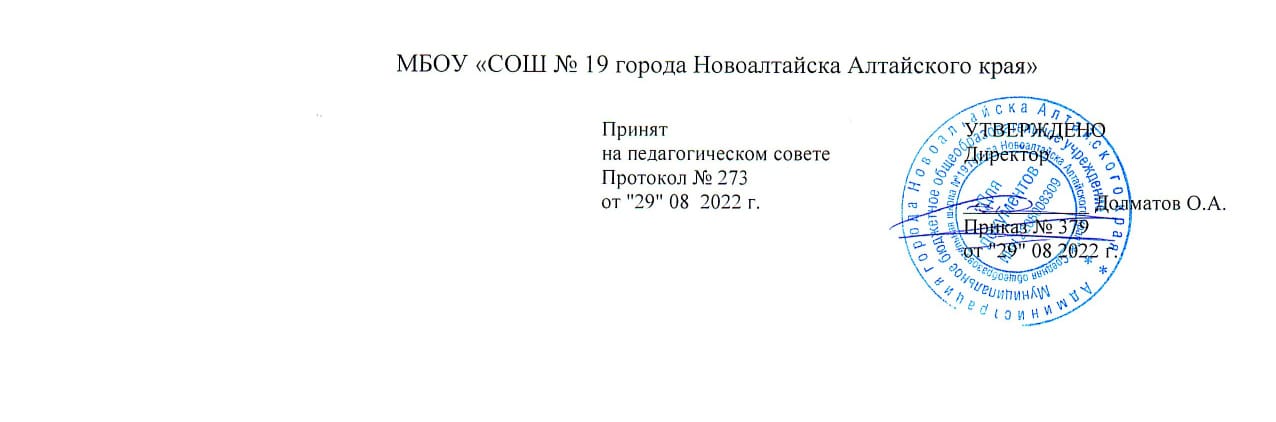 НаправлениеВиды деятельностиФормы работыРабота с классным коллективомИнициирование и поддержка участия класса в общешкольных ключевых делах, оказание необходимой помощи детям в их подготовке, проведении и анализе.- Выборы актива класса,- выборы членов актива органа ученического самоуправления.Работа с классным коллективомОрганизация интересных и полезных для личностного развития ребенка совместных дел с учащимися вверенного ему класса.- Классные часы;- спортивные мероприятия;общественно-полезный труд по самообслуживанию;- планирование классных мероприятий.Работа с классным коллективомСплочение коллектива класса.  - Игры и тренинги на сплочение и командообразование; - празднования в классе дней рождения детей;- тематические вечера- день здоровья.Индивидуальная работа с учащимисяИзучение особенностей  личностного развития учащихся класса- Наблюдение за поведением школьников за их повседневной жизнью;- составление социальных паспортов класса;- групповые и индивидуальные занятия с педагогом-психологомИндивидуальная работа с учащимисяподдержка ребенка в решении важных для него жизненных проблем- индивидуальные консультации;- индивидуальные беседы;- работа ШСП;- профориентационные мероприятия.Индивидуальная работа с учащимисяИндивидуальная работа со школьниками класса- Работа с портфолио;- неформальное общение с учащимися;- анализ успехов и неудач.Индивидуальная работа с учащимисяКоррекция поведения ребенка  - Частные беседы с ребенком и его родителями (законными представителями);- «Тренинги общения» педагога-психолога;- распределение поручений для формирования ответственности;- контроль за успеваемостью каждого учащегося;- контроль за посещаемостью учебных занятий и курсов внеурочной деятельности, дополнительного образования учащимисяРабота с учителями, преподающими в классеПривлечение учителей к участию во внутриклассных делах  - Консультации классного руководителя с учителями-предметниками; - малые педагогические советы.Работа с учителями, преподающими в классеПривлечение учителей-предметников к участию в родительских собраниях- Консультации учителей-предметников на родительских собраниях.- родительские лектории;- общешкольные мероприятия совместные с родителями (законными представителями)Работа с родителями учащихся или их Законными представителямиРегулярное информирование родителей о школьных успехах и проблемах их детей, о жизни класса в целом- Ведение электронного журнала;- подготовка информации на сайт школыРабота с родителями учащихся или их Законными представителямипомощь родителям (законным представителям) школьников в регулировании отношений между ними, администрацией школы и учителями-предметниками- Малые педагогические советы;- работа ШСП;- заседания Совета профилактики.Работа с родителями учащихся или их Законными представителямиорганизация родительских собраний, происходящих в режиме обсуждения наиболее острых проблем обучения и воспитания школьников- Родительский лекторий;- родительские собрания совместно с представителями КДН и ЗП, ОДНРабота с родителями учащихся или их Законными представителямисоздание и организация работы родительских комитетов классов, участвующих в управлении школой и решении вопросов воспитания и обучения их детей-  Собрание родительского комитета школыРабота с родителями учащихся или их Законными представителямипривлечение членов семей школьников к организации и проведению дел класса и школы- семейные праздники: «День уважения к старшему поколению», «День матери», «Папа, мама, я – спортивная семья» и т.д.Целевые приоритетыМетоды и приемыУстановление доверительных отношений между учителем и его учениками, способствующих позитивному восприятию учащимися требований и просьб учителя, привлечению их внимания к обсуждаемой на уроке информации, активизации их познавательной деятельности.- Поручение;- просьба учителя;- поддержка;- поощрение.Побуждение школьников соблюдать на уроке общепринятые нормы поведения, правила общения с учителями и школьниками, принципы учебной дисциплины и самоорганизации.- Правила поведения на уроке;- соблюдение техники безопасности в специальных кабинетах;- установка в начале урока «Услышим друг друга при ответе на уроке».Привлечение внимания учащихся к ценностному аспекту изучаемых на уроках явлений, организация их работы с получаемой на уроке социально значимой информацией - Инициирование обсуждения учебной проблемы;- высказывание своего мнения;- выработка своего отношения к проблеме.Использование воспитательных возможностей содержания учебного предмета- Демонстрация детям примеров ответственного, гражданского поведения, проявления человеколюбия и добросердечности;- подбор соответствующих текстов для чтения, задач для решения, проблемных ситуаций для обсуждения в классе.Применение на уроке интерактивных форм работы учащихся- Интеллектуальные игры;- дидактический театр;- дискуссии;- групповая работа;- работа в парах.Поддержка мотивации детей к получению знаний, налаживанию позитивных межличностных отношений в классе, установление доброжелательной  атмосферы во время урока- Игровые процедуры на урокеСоциально значимый опыт сотрудничества и взаимной помощи- Организация шефства мотивированных и эрудированных учащихся над их неуспевающими одноклассниками.Навык самостоятельного решения теоретической проблемы, навык генерирования и оформления собственных идей, навык уважительного отношения к чужим идеям, навык публичного выступления перед аудиторией, аргументирования и отстаивания своей точки зрения.- Инициирование и поддержка исследовательской деятельности школьников в рамках реализации ими индивидуальных и групповых исследовательских проектов.НаправлениеКурсы внеурочной деятельностиСодержание курсаОбщеинтеллектуальное направление (Цель - формирование целостного отношения к знаниям, процессу познания.   Данное  направление  предназначено помочь детям освоить разнообразные доступные им способы познания окружающего мира, развить познавательную  активность, любознательность)«Умники и умницы» «Занимательные задачи»«Путешествие в страну Геометрию»«Математика вокруг меня»«Занимательная грамматика»«Грамматика. Текст. Стили речи.»В основе курсов лежат системно-деятельностный подход, который создает основу для самостоятельного успешного усвоения учащимися новых знаний, умений, компетенций, видов и способов деятельности и обеспечивает соответствие деятельности учащихся их возрасту и индивидуальным особенностям.Духовно-нравственное направление (Цель направления - освоение детьми духовных ценностей мировой и отечественной культуры, подготовка их к самостоятельному выбору нравственного образа жизни, формирование гуманистического мировоззрения, стремления к самосовершенствованию и воплощению духовных ценностей в жизненной практике.)«Мы и наш мир»«Уроки нравственности»«Час общения»Курсы направлены на формирование способности к духовному развитию, реализации социально ориентированной деятельности на основе нравственных установок и моральных нормСоциальное направление (Целью данного направления является создание условий для перевода обучающегося в позицию активного члена гражданского общества, способного самоопределяться на основе ценностей, вырабатывать собственное понимание и цели, разрабатывать проекты преобразования общества, реализовывать данные проекты.)«Тропинка к своему Я»«Я в этом мире»«Час общения» «Познавай, выбирай, твори, действуй!»«Лестница успеха»«Твори добро»«Найди свой путь»Курсы предполагают формирование ценностных ориентаций общечеловеческого содержания; становление активной жизненной позицииСоциальное направление (Целью данного направления является создание условий для перевода обучающегося в позицию активного члена гражданского общества, способного самоопределяться на основе ценностей, вырабатывать собственное понимание и цели, разрабатывать проекты преобразования общества, реализовывать данные проекты.)«История в лицах»Курс ориентирован на дополнение и углубление знаний учащихся о важнейших деятелях российской истории, чьи имена остались в памяти человечества.Социальное направление (Целью данного направления является создание условий для перевода обучающегося в позицию активного члена гражданского общества, способного самоопределяться на основе ценностей, вырабатывать собственное понимание и цели, разрабатывать проекты преобразования общества, реализовывать данные проекты.)«Финансовая грамотность»Структура и содержание курса предполагают, что учащиеся должны овладеть практическими навыками планирования и оценки собственных экономических действий в сфере управления семейным бюджетом, личными финансами.Общекультурное направление (Цель  - формирование ценностного отношения к  прекрасному, представлений об эстетических идеалах и ценностях.) «Живое слово»«Мы – артисты»Курсы направлены на выявление и реализацию творческих исполнительских возможностей ребёнка во взаимосвязи с духовно-нравственным развитием через вхождение в искусства. Общекультурное направление (Цель  - формирование ценностного отношения к  прекрасному, представлений об эстетических идеалах и ценностях.)«Пластилиновая фантазия»«Мир творчества»«Волшебный мир оригами» «Умелые руки»«Мастерская»«Волшебная кисть»Курсы направлены на формирование эстетического отношения к окружающей действительности, на умение замечать и выделять основные средства выразительности, на реализацию духовных, эстетических и творческих способностей учащихсяСпортивно-оздоровительное (Цель  данного направления заключается в формировании знаний, установок, личностных ориентиров и норм поведения, обеспечивающих сохранение и укрепление физического, психологического и социального здоровья обучающихся)«Страна Баскетболия»Курс направлен на формирование культуры здорового и безопасного образа жизни; использование оптимальных двигательных режимов для учащихся с учетом их возрастных, психологических и иных особенностей; развитие потребности в занятиях физической культурой и спортом.Спортивно-оздоровительное (Цель  данного направления заключается в формировании знаний, установок, личностных ориентиров и норм поведения, обеспечивающих сохранение и укрепление физического, психологического и социального здоровья обучающихся)«ЮИДД»Курс ориентирован на изучение основ безопасности личности на дороге от всех источников угроз, на знания и навыки использования правил дорожного движения в жизни, которые являются одним из фрагментов культуры личной безопасности.Вид деятельностиФорма деятельности  Содержание деятельностиГрупповой уровеньГрупповой уровеньГрупповой уровеньОрганизационнаяУправленческая ПросветительскаяОбщешкольный родительский комитетУправляющий советУчастие в управлении образовательной организацией и решении вопросов воспитания и социализации детей; выполнение функций, отнесенных к компетенциям Управляющего совета и Общешкольного родительского комитета законодательством Российской Федерации, Уставом  МБОУ «СОШ № 19 города Новоалтайска Алтайского края»ОрганизационнаяУправленческая ПросветительскаяОбщешкольные родительские собрания Обсуждение наиболее острых проблем обучения и воспитания детейОрганизационнаяУправленческая ПросветительскаяРодительские собранияРешение актуальных вопросов и проблем, связанных с организацией образовательной деятельности.ОрганизационнаяУправленческая ПросветительскаяСемейный всеобуч   Рекомендации и советы от профессиональных психологов, врачей, социальных работников; обмен опытом и находками в деле воспитания.ОрганизационнаяУправленческая ПросветительскаяРодительские форумы  Обсуждение интересующих родителей вопросов;  консультация педагога-психолога, педагогов-предметников, социального педагога (в течение учебного года).ОрганизационнаяУправленческая ПросветительскаяИтоговый слет «Мы вместе!»Поощрение родителей, семей, которые внесли большой вклад в развитие системы воспитанияСпортивно-оздоровительная Семейные спортивные акцииПропаганда ЗОЖ, сплочение классного коллектива в рамках проведения семейных спортивных акций.Индивидуальный уровеньИндивидуальный уровеньИндивидуальный уровеньПросветительская   Школьная служба примиренияРешение острых конфликтных ситуаций.Просветительская   Школьный Совет профилактикиРешение острых проблем, связанных с обучением и воспитанием конкретного ребёнка.Просветительская   Общешкольные и внутриклассные делаОрганизация совместных дел, содействующих укреплению связи семьи и школы в деле воспитания, социализации, обучения и профилактики негативных проявлений среди учащихся.Просветительская   Индивидуальные консультации Координация воспитательных усилий педагогов и родителей с целью укрепления связи семьи и школы в деле воспитания, социализации и решения возникших проблем, острых конфликтных ситуаций.Советы  Деятельность самоуправленияДеятельность самоуправленияДеятельность самоуправленияСоветы  на уровне школы:  на уровне классов:  на индивидуальном уровне:Учебный советВедение учета успеваемости каждого класса, проведение бесед с неуспевающими учащимися на школьных заседаниях, подготовка помощников неуспевающим ученикамВедение учета успеваемости, помощь неуспевающим одноклассникам. Члены совета следят за сохранностью учебников в своем классе, следят за тем, чтобы не было должников в библиотеку среди одноклассников.Формирование личностных качеств: оценка деятельности, самоконтроль, взаимоконтроль, коммуникабельность, ответственностьСовет культуры и досугаНа заседаниях члены Совета получают информацию от куратора о готовящемся мероприятии и доводят до сведения своего классного руководителя. На всех школьных мероприятиях отвечают за оформление сцены и актового зала, выступают ведущими и исполнителями ролей в театрализованных праздниках.Обучаются писать сценарии, готовить и проводить мероприятия в классе, являются помощниками своего классного руководителя в подготовке классных мероприятий.Формирование личностных качеств: развитие творческих способностей, креативное мышление, организаторские способности.Трудовой совет.Организация школьных трудовых десантов, уборки территории. Проведение субботников.Члены совета следят за сохранностью мебели в классе, организуют дежурства в классе по уборке кабинета, Занимаются организацией работы по уборке школьной территории, сборами макулатурыФормирование личностных качеств: нравственное, трудовое самосознание, умение работать в коллективе.Совет информации и печати.Оформляют стенды в школе и классах, Выпускают школьную газету «Самолет «Н-19». Помогают в художественном оформлении школьных мероприятий. Готовят информацию на сайт и социальные сети.Ведут учет классных мероприятий, освещают их на социальных сетях класса и группах. Выпускают классные молнии, стенгазеты с заметками и отзывами, освещая жизнь класса.Формирование личностных качеств: критическое мышление, формирование активной гражданской позиции, самоопределениеСовет здоровья и спорта.Члены советазанимаются подготовкой школьных соревнований, на учебных занятиях министерства изучают спортивные игры, которые можно провести в своем классе на природе или во время классного мероприятия.Члены министерства следят за соблюдением гигиены в классе, проветриванием кабинетов, доводят до сведения класса о предстоящих медицинских осмотрах и прививках, на учебных занятиях совета - все виды первой помощи, за соблюдение техники безопасности в школе, на природе.Формирование личностных качеств: самореализация через пропаганду здорового образа жизни, соблюдение режима дня и занятия спортом.Направление работы  МероприятияПрофессиональное информирование  - Информирование о профессиях на уроке;- экскурсии на предприятия города;- организация встреч с представителями разных профессий;- организация летней практики;- классные часы «Калейдоскоп профессий», «Профессии моих родителей» и т.д.;-родительские собрания «Роль семьи в выборе профессии»;- виртуальные экскурсии по производствам, образовательным организациям.Профессиональное консультирование  выбора ими профессии.- Классные часы совместно с представителями центра занятости города;- индивидуальные консультации педагога-психолога для школьников и их родителей (законных представителей) по вопросам склонностей, способностей, дарований и иных индивидуальных особенностей детей с учетом их возраста, которые могут иметь значение в процессеПсихологическая поддержка  - Профконсультирование с учетом возрастных особенностей учащихся;- изучение профессиональных интересов и склонностей учащихся;- проведение  занятий по профориентации учащихся;- психологическое просвещение для родителей (законных представителей) и учителей на тему выбора профессии учащимися.Профессиональные пробы  - Участие в проекте «Билет в будущее»;- открытые уроки «ПроеКТОриЯ»;- организация дней самоуправленияНазвание отряда  Цель и деятельность отрядаОтряд ЮИД  Формирование высокой транспортной культуры, коллективизма, безопасного поведения на улицах и дорогах.  Участие в школьных мероприятиях: организации и проведении подвижных перемен и флешмобов. Подготовка агитбригады по соблюдению ПДД. Участие в городских акциях «Безопасный путь домой», «Внимание, перекресток!» и т.д.  Участие в конкурсах: «Безопасное колесо», «Правила дорожные знать каждому положено».Дружина юных пожарных «Пожарные»Формирование полезных навыков и умений для самих членов дружины: выносливость, хорошая реакция, умение вовремя выбрать верный алгоритм действий, умение работать в коллективе, брать на себя ответственность. Участие в школьных мероприятиях:  викторинах, конкурсах, играх по профилактике пожарной безопасности в быту, на природе. Участие в городских мероприятиях: конкурсах по пожарно-прикладному виду спорта среди ДЮП.Отряд юнармейцев «Факел»Формирование готовности и практической способности к выполнению гражданского долга и конституционных обязанностей по защите Отечества.Участие в школьном и городском смотре-конкурсе юнармейских отрядов. Участие в конкурсе строя и песни.РДШ  В январе 2018 года школа включена в список образовательных учреждений Алтайского регионального отделения Общероссийской общественной государственной детско-юношеской организации «Российское движение школьников», реализующих деятельность РДШВидФормаСодержаниеОформление интерьера школьных помещенийТематическое оформление интерьера Совместный поиск обучающихся с их классным руководителем необходимой визуальной информации и т.д.Размещение на стенах школы регулярно сменяемых экспозицийВыставки творческих работ учащихсяВыставка работ учеников в любом жанре (литературное произведение, рисунок, фотография, коллаж, стенд и т.д.)Благоустройствопришкольной территорииОбщее делоПроведение субботниковОзеленение пришкольной территории Благоустройство классных кабинетовОбщее делоОформление классного уголкаОформление пространства проведения конкретных школьных событийСобытийный дизайнОформление актового зала, школьного пространства к тематическим праздничным мероприятиямПЛАН ВОСПИТАТЕЛЬНОЙ РАБОТЫ ШКОЛЫ НА 2022 – 2023 УЧЕБНЫЙ ГОД1 – 4 КЛАССЫПЛАН ВОСПИТАТЕЛЬНОЙ РАБОТЫ ШКОЛЫ НА 2022 – 2023 УЧЕБНЫЙ ГОД1 – 4 КЛАССЫПЛАН ВОСПИТАТЕЛЬНОЙ РАБОТЫ ШКОЛЫ НА 2022 – 2023 УЧЕБНЫЙ ГОД1 – 4 КЛАССЫПЛАН ВОСПИТАТЕЛЬНОЙ РАБОТЫ ШКОЛЫ НА 2022 – 2023 УЧЕБНЫЙ ГОД1 – 4 КЛАССЫКлассное руководствоКлассное руководствоКлассное руководствоКлассное руководствоДелаКлассыОриентировочное время проведенияОтветственныеСоставление плана воспитательной работы класса1-4до 10.09.22гКлассные руководителиСоставление социального паспорта класса1-4до 10.09.22гКлассные руководителиВыборы актива класса1-4до 10.09.22гКлассные руководителиОрганизация воспитательной работы в классе согласно плана 1-4В течение годаКлассные руководителиВедение документации классного руководителя1-4В течение годаКлассные руководителиОрганизация питания школьников1-4В течение годаКлассные руководителиГрупповые и индивидуальные консультации1-4В течение годаКлассные руководителиШкольный урокШкольный урокШкольный урокШкольный урокДелаКлассыОриентировочное время проведенияОтветственныеИспользование воспитательных возможностей содержания учебного предмета1-4Согласно индивидуальным планам работы учителей-предметниковУчителя-предметникиКурсы внеурочной деятельностиКурсы внеурочной деятельностиКурсы внеурочной деятельностиКурсы внеурочной деятельностиДелаКлассыОриентировочное время проведенияОтветственные1-4Согласно индивидуальным планам работы учителей-предметниковУчителя-предметникиРабота с родителямиРабота с родителямиРабота с родителямиРабота с родителямиДелаКлассыОриентировочное время проведенияОтветственныеВыборы родительского комитета класса1-41 неделя сентябряКлассные руководителиРодительские собрания1-41 раз в четвертьКлассные руководителиОРС «2 класс. Получены первые отметки» 2ОктябрьПедагог-психолог, классные руководителиОРС « Готовность к обучению в средней школе»4МартЗаместитель директора по УВРОРС для будущих первоклассниковМайЗаместитель директора по УВРКонсультации для родителей (законных представителей) детей «группы риска»1-4В течение годаПедагог-психолог, социальный педагогПосещение семей учащихся1-4В течение годаСоциальный педагог, классные руководителиСовет профилактики1-4В течение годаЗаместитель директора по ВРСамоуправлениеСамоуправлениеСамоуправлениеСамоуправлениеДелаКлассыОриентировочное время проведенияОтветственныеВыборы органов самоуправления в классах1-41 неделя сентябряКлассные руководителиРабота в соответствии с обязанностями1-4В течение годаКлассные руководителиЗаседание координационного совета д/о «Веселый ветер»1-4ЕжемесячноВожатаяТоржественная линейка, посвященная принятию первоклассников в д/о «Веселый ветер»1-4ЯнварьВожатаяПодведение итогов деятельности класса для составления рейтинга активности1-41 раз в четвертьвожатаяПрофориентацияПрофориентацияПрофориентацияПрофориентацияДелаКлассыОриентировочное время проведенияОтветственныеКонкурс творческих работ «Профессия моих родителей»1-4НоябрьВожатая, классные руководителиКлассный час «Есть такая профессия – Родину защищать!»1-4МайКлассные руководителиКлючевые школьные делаКлючевые школьные делаКлючевые школьные делаКлючевые школьные делаДелаКлассыОриентировочное время проведенияОтветственныеТоржественная линейка «Первый звонок»Уроки Знаний11-401.09.2201.09.22гЗаместитель директора по ВР, вожатая,классные руководителиМероприятия месячника безопасности  и гражданской защиты детей:- профилактика  ДДТТ,- разработка   схемы-маршрута «Дом-школа-дом»- учебно-тренировочная  эвакуация учащихся из здания школы,- день солидарности в борьбе с терроризмом,1-41 неделя сентября1 неделя сентября2-3 неделя сентября03.09.22гЗаместитель директора по ВР, классные руководители, руководители ДЮП, ЮИДД, учитель ОБЖМероприятия ко Дню учителя и 55-летию школы:- концертная программа,- неделя пятерок1-407.10.22г1 неделя октябряЗаместитель директора по ВР, Совет школы, вожатая Фестиваль «Чудеса осени»:- конкурс чтецов «Уж небо осень дышало…»,- выставка поделок из природного материала,- праздник Осени2-41-21-42 неделя октября2 неделя октября3 неделя октябряЗаместитель директора по ВР, вожатая, классные руководителиМероприятия месячника взаимодействия семьи и школы:- выставка фотоколлажей «Папа, мама, я – дружная семья»,- классные часы, праздничные программы, посвященные Дню матери1-41-43 неделя ноябряв течение месяцаВожатая, классные руководителиДень Государственного герба РФ 1-430.11.22гВожатая, классные руководителиДень неизвестного солдата1-403.12.22гклассные руководителиМеждународный день инвалида1-403.12.22гСоциальный педагогМероприятия, приуроченные к Новому году:- конкурс «Талисман года»- Новогодние утренники1-41-43 неделя декабря4 неделя декабряЗаместитель директора по ВР, вожатая, классные руководителиКлассный час «Снятие блокады Ленинграда»1-44 неделя январяклассные руководителиВсероссийский  открытый урок  «Город вечно живых»3-4 27 январявожатаяЗаместитель директора по ВРУчастие в акции «200 минут чтения: Сталинграду посвящается»1-42 февраляКлассные руководителиДень памяти о россиянах, исполнявших служебный долг за пределами Отечества1-415.02.23гКлассные руководителиБеседа «День Святого Валентина»1-43 неделя февраляКлассные руководителиДень памяти о россиянах, исполнявших служебный долг за пределами Отечества»1-415 февралявожатаяМероприятия месячника военно-патриотического воспитания:- тематические классные часы « Солдат нашей семьи»;- военно-спортивная игра «Семеро смелых»,- конкурсы творческих работ: -конкурс рисунков «Если мы войну забудем, вновь придёт война»: - Конкурс поделок «Военная техника России»1-41-4Январь-февраль3 неделя февраля2 неделя февраля2-3 неделя февраляВожатая, классные руководители,учителя физкультурыК 55-летию школы:-  создание проектов «Знаменитые выпускники нашей школы»; - Фотоконкурс «Мои родители учились в этой школе»1-4Январь-мартапрельКлассные руководители, вожатая, Заместитель директора по ВР,К 110-летию образования СССР: - Круглый стол «Как жить сегодня, чтобы иметь шансы увидеть завтра»  (1 марта – международный день борьбы с наркоманией и наркобизнесом»1-41 неделя  мартаКлассные руководителиМероприятия ко Дню 8 марта:- концерт «Прекрасным дамам посвящается»,- Праздник для девочек  «Маленькая фея»- тематические классные часы «Поговорим о милой маме»;- Участие в акции «Подарок для мамы своими руками»1-41-41-41 неделя марта1 неделя мартав течение мартаЗаместитель директора по ВР, вожатая, классные руководителиКонкурс рисунков «Счастье в моих руках»  (Посвящённому Международному Дню счастья 20 марта)1-43 неделя мартаКлассные руководители, вожатаяКлассные часы, посвященные воссоединению Крыма с Россией1-418.03.23гКлассные руководителиБеседа «1 апреля День юмора и смеха»1-41 неделя апреляКлассные руководителиКлассный час «Наши пернатые друзья» (Посвящён Дню птиц 1 апреля)1-41 неделя апреляКлассные руководители  Мероприятия ко Дню космонавтики:- конкурс творческих работ (рисунки, коллажи) «Неизведанный космос»,- тематические классные часы «Заочное путешествие в мир галактики»;- Викторина «Знатоки Космоса»1-41-42 неделя апреля1-2 неделя апреляВожатая, классные руководителиБеседа «Правила дорожного движения – закон жизни»1-43 неделяКлассные руководителиКлассный час «Праздник Мира и Труда»1-41 неделя маяКлассные руководителиМероприятия ко Дню Победы:- уроки Мужества,- конкурс творческих работ «Мы помним о подвиге»,- фестиваль патриотической песни «Журавли над Россией»,- проект «Окна России»1-41-23-41-41-2 неделя мая1-2 неделя мая1-2 неделя мая1-2 неделя маяЗаместитель директора по ВР, вожатая, классные руководителиСлет ударников и отличников2-44 неделя маяЗаместители директора по УВР и ВР, вожатаяШкольные и социальные медиаШкольные и социальные медиаШкольные и социальные медиаШкольные и социальные медиаДелаКлассыОриентировочное время проведенияОтветственныеРазмещение созданных детьми рассказов, стихов, сказок, репортажей на страницах  газеты «Самолет «Н-19»1-4В течение годаРедактор школьной газеты, классные руководителиВидео- и фотосъемка классных мероприятий1-4В течение годаКлассные руководителиВыставка книг в медиатеке, посвящённые памятным датам1-425.01 – 23.02библиотекарьСоздание страницы  «Юбилей школы» на школьном сайте, постоянное освещение юбилейных мероприятий.1-4февраль-майЗаместитель директора по ВР, вожатаяОсвещение юбилейных мероприятий в СМИ1-4февраль-майРедактор школьной газетыБеседа-презентация: «Наша школа: прошлое, настоящее, будущее»1-4февраль-майбиблиотекарьВиртуальная выставка  на школьном сайте «По волнам нашей памяти»1-4февраль-майбиблиотекарь,ответственный за школьный сайтБуклеты-путеводители «Школе №19- 55 лет; большая перемена», «О библиотеке»1-4февраль-майбиблиотекарьК 100- летию образования СССР:- книжно-иллюстративная выставка для детей «Лучшие советские книги для детей», виртуальная выставка на школьном сайте; - Виртуальный рекомендательный список на  школьном сайте Для коллективного просмотра в семье «Лучшие  советские  художественные и мультипликационные фильмы для детей»1 - 4февраль-майбиблиотекарьДетские общественные объединенияДетские общественные объединенияДетские общественные объединенияДетские общественные объединенияДелаКлассыОриентировочное время проведенияОтветственныеАкция «Спеши делать добро»1-4сентябрьВожатая, классные руководителиАкция «Старость в радость»1-4октябрьвожатая, классные руководителиАкция «Кормушка»1-4ноябрьВожатая, классные руководителиУчастие в проектах и акциях РДШ1-4В течение годаВожатая, классные руководителиРейды «Дети идут в школу»1-41 раз в четвертьРуководитель ЮИДДАгитбригада «Правила дорожные нужно соблюдать!»12 четвертьРуководитель ЮИДДКонкурс рисунков «Спички, пожары, огонь и костры, только в рисунках пусть будут они»1-4ДекабрьРуководитель ДЮП, Вожатая, классные руководителиЭкскурсии, походыЭкскурсии, походыЭкскурсии, походыЭкскурсии, походыДелаКлассыОриентировочное время проведенияОтветственныеПосещение выездных представлений театров в школе1-4В течение годаЗаместитель директора по ВР, классные руководителиПосещение мероприятий в культурно-досуговых центрах г.Новоалтайска1-4В течение годаКлассные руководителиПосещение театров, музеев, выставочных залов и т.д. в г.Барнауле1-4В течение годаКлассные руководителиОрганизация предметно-эстетической средыОрганизация предметно-эстетической средыОрганизация предметно-эстетической средыОрганизация предметно-эстетической средыДелаКлассыОриентировочное время проведенияОтветственныеВыставки рисунков, фотографий, творческих работ, посвященных событиям и памятным датам1-4В течение годаВожатая, классные руководителиОформление классных уголков1-4В течение годаКлассные руководителиТрудовые десанты по уборке классов1-4В течение годаКлассные руководителиПраздничное украшение кабинетов1-4В течение годаКлассные руководителиПЛАН ВОСПИТАТЕЛЬНОЙ РАБОТЫ ШКОЛЫ НА 2022 – 2023 УЧЕБНЫЙ ГОД5 – 9 КЛАССЫПЛАН ВОСПИТАТЕЛЬНОЙ РАБОТЫ ШКОЛЫ НА 2022 – 2023 УЧЕБНЫЙ ГОД5 – 9 КЛАССЫПЛАН ВОСПИТАТЕЛЬНОЙ РАБОТЫ ШКОЛЫ НА 2022 – 2023 УЧЕБНЫЙ ГОД5 – 9 КЛАССЫПЛАН ВОСПИТАТЕЛЬНОЙ РАБОТЫ ШКОЛЫ НА 2022 – 2023 УЧЕБНЫЙ ГОД5 – 9 КЛАССЫКлассное руководствоКлассное руководствоКлассное руководствоКлассное руководствоДелаКлассыОриентировочное время проведенияОтветственныеСоставление плана воспитательной работы класса5-9до 10.09.22гКлассные руководителиСоставление социального паспорта класса5-9до 10.09.22гКлассные руководителиВыборы актива класса5-9до 10.09.22гКлассные руководителиОрганизация воспитательной работы в классе согласно плана 5-9В течение годаКлассные руководителиВедение документации классного руководителя5-9В течение годаКлассные руководителиОрганизация питания школьников5-9В течение годаКлассные руководителиГрупповые и индивидуальные консультации5-9В течение годаКлассные руководителиШкольный урокШкольный урокШкольный урокШкольный урокДелаКлассыОриентировочное время проведенияОтветственныеИспользование воспитательных возможностей содержания учебного предмета5-9Согласно индивидуальным планам работы учителей-предметниковУчителя-предметникиКурсы внеурочной деятельностиКурсы внеурочной деятельностиКурсы внеурочной деятельностиКурсы внеурочной деятельностиДелаКлассыОриентировочное время проведенияОтветственные5-9Согласно индивидуальным планам работы учителей-предметниковУчителя-предметникиРабота с родителямиРабота с родителямиРабота с родителямиРабота с родителямиДелаКлассыОриентировочное время проведенияОтветственныеВыборы родительского комитета класса5-91 неделя сентябряКлассные руководителиРодительские собрания5-91 раз в четвертьКлассные руководителиОРС «Ваш ребенок – пятиклассник» 5ОктябрьПедагог-психолог, классные руководителиОРС «Как помочь ребенку в подростковом возрасте»7Ноябрь Заместитель директора по УВРОРС «Профильное обучение в старшей школе»9Март Заместитель директора по УВРОРС «Как предупредить стресс во время подготовки и проведения экзаменов»9АпрельПедагог-психологКонсультации для родителей (законных представителей) детей «группы риска»5-9В течение годаПедагог-психолог, социальный педагогПосещение семей учащихся5-9В течение годаСоциальный педагог, классные руководителиСовет профилактики5-9В течение годаЗаместитель директора по ВРСамоуправлениеСамоуправлениеСамоуправлениеСамоуправлениеДелаКлассыОриентировочное время проведенияОтветственныеВыборы органов самоуправления в классах5-91 неделя сентябряКлассные руководителиРабота в соответствии с обязанностями5-9В течение годаКлассные руководителиЗаседание Совета школы5-9ЕжемесячноВожатаяПодведение итогов деятельности класса для составления рейтинга активности5-91 раз в четвертьвожатаяПрофориентацияПрофориентацияПрофориентацияПрофориентацияДелаКлассыОриентировочное время проведенияОтветственныеПосещение Дня открытых дверей в учебных заведениях г.Барнаула и г.Новоалтайска9В течение годаклассные руководителиАнкетирование  по выявлению наклонностей учащихся9ЯнварьПедагог-психологПосещение  Дня открытых  дверей в  ПУ-44.9ФевральКлассные руководителиЯрмарка профессий9Октябрь, мартКлассные руководителиВстреча с  представителями  Новоалтайской  службы  занятости9АпрельЗаместитель директора по ВРИндивидуальные консультации учащихся по запросу.9Январь – апрельПедагог-психологКлючевые школьные делаКлючевые школьные делаКлючевые школьные делаКлючевые школьные делаДелаКлассыОриентировочное время проведенияОтветственныеУроки Знаний5-901.09.22гЗаместитель директора по ВР, вожатая,классные руководителиМероприятия месячника безопасности  и гражданской защиты детей:- профилактика  ДДТТ,- разработка   схемы-маршрута «Дом-школа-дом»- учебно-тренировочная  эвакуация учащихся из здания школы,- день солидарности в борьбе с терроризмом,5-955-95-91 неделя сентября1 неделя сентября2-3 неделя сентября03.09.22гЗаместитель директора по ВР, классные руководители, руководители ДЮП, ЮИДД, учитель ОБЖМероприятия ко Дню учителя и 55-летию школы:- концертная программа,- неделя пятерок1-407.10.22г1 неделя октябряЗаместитель директора по ВР, Совет школы, вожатая Мероприятия месячника пожилого человека: - поздравление ветеранов-педагогов и ветеранов ВОв;- акция «Старость в радость»8-95-9ОктябрьЗаместитель директора по ВР, классные руководителиФестиваль «Чудеса осени»:- конкурс фотографий, коллажей «Осеннее настроение»,- шоу-программа «Вместе мы – хорошо!»,- шоу-программа «Стартин»5-95-67-9Октябрь Октябрь Октябрь Заместитель директора по ВР, вожатая, классные руководителиМероприятия месячника взаимодействия семьи и школы:- классные часы, праздничные программы, посвященные Дню матери5-9Ноябрь Вожатая, классные руководителиМероприятия антинаркотической направленности:- классные часы «Наркотики. Закон. Ответственность», «Бездна, в которую надо заглянуть» и т.д.,- устный журнал «Ответственность за действия, связанные с незаконным оборотом наркотиков»5-997-8ноябрьКлассные руководителиСоциальный педагог, ВожатаяВожатая, классные руководителиДень Государственного герба РФ 5-930.11.22гВожатая, классные руководителиДень неизвестного солдата5-903.12.22гклассные руководителиМеждународный день инвалида5-903.12.22гСоциальный педагогМероприятия месячника правового воспитания:- тематические классные часы,- тестирование «Возраст, с которого начинается уголовная ответственность»7-97-9декабрьдекабрь Классные руководителиСоциальный педагогМероприятия в рамках Международного дня борьбы с коррупцией 7-909.12.2022гКлассные руководителиМероприятия, приуроченные к Новому году:- конкурс «Талисман года»- Новогодние праздники5-65-93 неделя декабря4 неделя декабряЗаместитель директора по ВР, вожатая, классные руководителиВсемирный День борьбы со СПИДом8-901.12.22гЗаместитель директора по ВР, социальный педагогПрезентация работ учащихся «27 января – день памяти жертв Холокоста»9Учителя историиКлассный час «Блокадное кольцо»5-825.01 – 29.01. 23г.Классные руководителиКо Дню святого Валентина «Письма любви» (написание писем )5-97.02-14.02 23гвожатаяАкция «Подари книгу школьной библиотеке»5-9февральКлассные руководителиМероприятия месячника военно-патриотического воспитания: - участие в акции «200 минут чтения: Сталинграду посвящается»- тематические классные часы «Солдат нашей семьи»», - акция «Ветеран живет рядом», - День памяти о россиянах, исполнявших служебный долг  за пределами Отечества»- конкурсы творческих работрисунки «Если мы войну забудем, вновь придёт война»5-95-985-95-702.02.23г17.02 – 23.02. 23г.февраль15.02.23г.3 неделя февраляВожатая, классные руководители,учителя физкультуры, учителя литературыСоздание проектов «Знаменитые выпускники нашей школы»5-9февраль-мартКлассные руководителиКонкурс видеороликов Школа глазами выпускников»9февраль-майКлассные руководители, вожатаяМероприятия ко Дню 8 марта:- концерт «Прекрасным дамам посвящается»,- ярмарка семейного творчества,- тематические классные часы5-95-95-91 неделя марта1 неделя мартамартЗаместитель директора по ВР, вожатая, классные руководителиФотоконкурс «Милосердие в наших руках»5-9мартВожатая Конкурс буклетов ко Дню птиц5-82 неделя мартаВожатая Конкурсная программа «Молодые дарования»5-93 неделя мартаЗаместитель директора по ВР, вожатаяВикторина «Что я знаю об истории школы»7-8мартВожатая, классные руководителиКлассные часы, посвященные воссоединению Крыма с Россией5-918.03.23гКлассные руководителиФотоконкурс «Мои родители учились в этой школе»5-9апрельклассные руководителиК 110-летию образования СССР: -5-9Мероприятия ко Дню космонавтики:- конкурс творческих работ «Таинственный космос»,- тематические классные часы5-65-92 неделя апреля1-2 неделя апреляВожатая, классные руководителиАкция «Мой школьный двор»5-9АпрельКлассные руководителиМероприятия ко Дню Победы:- уроки Мужества,- Почетный караул у доски В.Басарабу,- участие в акции «Бессмертный полк»,- фестиваль патриотической песни «Журавли над Россией»,- конкурс чтецов «Война, война, святая проза…»- проект «Окна России»5-95105-65-95-91-2 неделя мая09.05.2023г09.05.2023г1-2 неделя мая1-2 неделя мая1-2 неделя маяЗаместитель директора по ВР, вожатая, классные руководители, учителя литературыСлет ударников и отличников5-94 неделя маяЗаместители директора по УВР и ВР, вожатаяШкольные и социальные медиаШкольные и социальные медиаШкольные и социальные медиаШкольные и социальные медиаРазмещение созданных детьми рассказов, стихов, сказок, репортажей на страницах  газеты «Самолет «Н-19»5-9В течение годаРедактор школьной газеты, классные руководителиВидео- и фотосъемка классных мероприятий5-9В течение годаКлассные руководителиВыставка книг в медиатеке, посвящённые памятным датам5-925.01 – 23.02библиотекарьСоздание страницы  «Юбилей школы» на школьном сайте, постоянное освещение юбилейных мероприятий.5-9февраль-майЗаместитель директора по ВР, вожатаяОсвещение юбилейных мероприятий в СМИ5-9февраль-майРедактор школьной газетыБеседа-презентация: «Наша школа: прошлое, настоящее, будущее»5-9февраль-майбиблиотекарьВиртуальная выставка  на школьном сайте «По волнам нашей памяти»5-9февраль-майбиблиотекарь,ответственный за школьный сайт Буклеты-путеводители «Школе №19- 55 лет; большая перемена», «О библиотеке»5-9февраль-майбиблиотекарьК 100- летию образования СССР:- книжно-иллюстративная выставка для детей «Лучшие советские книги для детей», виртуальная выставка на школьном сайте; - Виртуальный рекомендательный список на  школьном сайте Для коллективного просмотра в семье «Лучшие  советские  художественные и мультипликационные фильмы для детей»5 - 9февраль-майбиблиотекарьОрганизация предметно-эстетической средыОрганизация предметно-эстетической средыОрганизация предметно-эстетической средыОрганизация предметно-эстетической средыДелаКлассыОриентировочное время проведенияОтветственныеВыставки рисунков, фотографий, творческих работ, посвященных событиям и памятным датам5-9В течение годаВожатая, классные руководителиОформление классных уголков5-9В течение годаКлассные руководителиТрудовые десанты по уборке классов5-9В течение годаКлассные руководителиТрудовые десанты по уборке территории школы5-9Октябрь, апрельКлассные руководителиТрудовой десант по озеленению территории школы8июньЗаместитель директора по АХРПраздничное украшение кабинетов5-9В течение годаКлассные руководителиПЛАН ВОСПИТАТЕЛЬНОЙ РАБОТЫ ШКОЛЫ НА 2022 – 2023 УЧЕБНЫЙ ГОД10 – 11 КЛАССЫПЛАН ВОСПИТАТЕЛЬНОЙ РАБОТЫ ШКОЛЫ НА 2022 – 2023 УЧЕБНЫЙ ГОД10 – 11 КЛАССЫПЛАН ВОСПИТАТЕЛЬНОЙ РАБОТЫ ШКОЛЫ НА 2022 – 2023 УЧЕБНЫЙ ГОД10 – 11 КЛАССЫПЛАН ВОСПИТАТЕЛЬНОЙ РАБОТЫ ШКОЛЫ НА 2022 – 2023 УЧЕБНЫЙ ГОД10 – 11 КЛАССЫКлассное руководствоКлассное руководствоКлассное руководствоКлассное руководствоДелаКлассыОриентировочное время проведенияОтветственныеСоставление плана воспитательной работы класса10-11до 10.09.22гКлассные руководителиСоставление социального паспорта класса10-11до 10.09.22гКлассные руководителиВыборы актива класса10-11до 10.09.22гКлассные руководителиОрганизация воспитательной работы в классе согласно плана 10-11В течение годаКлассные руководителиВедение документации классного руководителя10-11В течение годаКлассные руководителиОрганизация питания школьников10-11В течение годаКлассные руководителиГрупповые и индивидуальные консультации10-11В течение годаКлассные руководителиШкольный урокШкольный урокШкольный урокШкольный урокДелаКлассыОриентировочное время проведенияОтветственныеИспользование воспитательных возможностей содержания учебного предмета10-11Согласно индивидуальным планам работы учителей-предметниковУчителя-предметникиКурсы внеурочной деятельностиКурсы внеурочной деятельностиКурсы внеурочной деятельностиКурсы внеурочной деятельностиДелаКлассыОриентировочное время проведенияОтветственные «Я и моя профессия»«Страна Баскетболия»10-11Согласно индивидуальным планам работы учителей-предметниковУчителя-предметникиРабота с родителямиРабота с родителямиРабота с родителямиРабота с родителямиДелаКлассыОриентировочное время проведенияОтветственныеВыборы родительского комитета класса10-111 неделя сентябряКлассные руководителиРодительские собрания10-111 раз в четвертьКлассные руководителиОРС «Как родители могут поддержать ребенка при выборе профессии?»11Март Педагог-психологОРС «Как предупредить стресс во время подготовки и проведения экзаменов»11АпрельПедагог-психологКонсультации для родителей (законных представителей) детей «группы риска»10-11В течение годаПедагог-психолог, социальный педагогПосещение семей учащихся10-11В течение годаСоциальный педагог, классные руководителиСовет профилактики10-11В течение годаЗаместитель директора по ВРСамоуправлениеСамоуправлениеСамоуправлениеСамоуправлениеДелаКлассыОриентировочное время проведенияОтветственныеВыборы органов самоуправления в классах10-111 неделя сентябряКлассные руководителиРабота в соответствии с обязанностями10-11В течение годаКлассные руководителиЗаседание Совета школы10-11ЕжемесячноВожатаяПодведение итогов деятельности класса для составления рейтинга активности10-111 раз в четвертьвожатаяПрофориентацияПрофориентацияПрофориентацияПрофориентацияДелаКлассыОриентировочное время проведенияОтветственныеПосещение Дня открытых дверей в учебных заведениях г.Барнаула и г.Новоалтайска11В течение годаклассные руководителиЯрмарка профессий10-11Октябрь, мартКлассные руководителиВстреча с  представителями  Новоалтайской  службы  занятости10-11АпрельЗаместитель директора по ВРИндивидуальные консультации учащихся по запросу.11Январь – апрельПедагог-психологКлючевые школьные делаКлючевые школьные делаКлючевые школьные делаКлючевые школьные делаДелаКлассыОриентировочное время проведенияОтветственныеТоржественная линейка «Первый звонок»1101.09.22гЗаместитель директора по ВР, вожатаяУроки Знаний1001.09.22гЗаместитель директора по ВР, вожатая,классные руководителиМероприятия месячника безопасности  и гражданской защиты детей:- профилактика  ДДТТ,- учебно-тренировочная  эвакуация учащихся из здания школы,- день солидарности в борьбе с терроризмом,10-1110-1110-111 неделя сентября2-3 неделя сентября03.09.22гЗаместитель директора по ВР, классные руководители, руководители ДЮП, ЮИДД, учитель ОБЖМероприятия ко Дню учителя и 55-летию школы:- концертная программа,- неделя пятерок1-407.10.22г1 неделя октябряЗаместитель директора по ВР, Совет школы, вожатая Мероприятия месячника пожилого человека: - акция «Старость в радость»10-11ОктябрьЗаместитель директора по ВР, классные руководителиФестиваль «Чудеса осени»:- конкурс фотографий, коллажей «Осеннее настроение»,- шоу-программа «Стартин»10-1110-11Октябрь Октябрь Заместитель директора по ВР, вожатая, классные руководителиМероприятия месячника взаимодействия семьи и школы:- классные часы, праздничные программы, посвященные Дню матери10-11Ноябрь Вожатая, классные руководителиДень Государственного герба РФ 10-1130.11.22гВожатая, классные руководителиДень неизвестного солдата10-1103.12.22гклассные руководителиМеждународный день инвалида10-1103.12.22гСоциальный педагогМероприятия месячника правового воспитания:- тематические классные часы10-11декабрьКлассные руководителиСоциальный педагогМероприятия, приуроченные к Новому году:- Новогодние праздники10-114 неделя декабряЗаместитель директора по ВР, вожатая, классные руководителиВсемирный День борьбы со СПИДом10-1101.12.22гЗаместитель директора по ВР, социальный педагогКо Дню святого Валентина «Письма любви» (написание писем )10-117.02-14.02 23гвожатаяАкция «Подари книгу школьной библиотеке»10-11февральКлассные руководителиМероприятия месячника военно-патриотического воспитания:- тематические классные часы «День памяти о россиянах, исполнявших служебный долг за пределами Отечества», -Акция «Ветеран живёт рядом» - участие в акции «200 минут чтения: Сталинграду посвящается»10-111010-1115 февраляЯнварь-февраль3 неделя февраляфевральВожатая, классные руководители,учителя физкультуры, учителя литературыПрезентация работ учащихся «27 января – день памяти жертв Холокоста»10-11Учителя историиСоздание проектов «Знаменитые выпускники нашей школы»10-11февраль-мартКлассные руководители, вожатаяКонкурс видеороликов Школа глазами выпускников»10-11февраль-майКлассные руководители, вожатаяМероприятия ко Дню 8 марта:- концерт «Прекрасным дамам посвящается»,- тематические классные часы10-1110-111 неделя мартамартЗаместитель директора по ВР, вожатая, классные руководителиФотоконкурс «Милосердие в наших руках»10мартВожатая Конкурс буклетов ко Дню птиц102 неделя мартаВожатая Конкурсная программа «Молодые дарования»10-113 неделя мартаЗаместитель директора по ВР, вожатаяВикторина «Что я знаю об истории школы»10мартВожатая, классные руководителиКлассные часы, посвященные воссоединению Крыма с Россией10-1118.03.23гКлассные руководителиФотоконкурс «Мои родители учились в этой школе»10-11апрельклассные руководителиК 110-летию образования СССР: -10-11Мероприятия ко Дню космонавтики:- тематические классные часы10-111-2 неделя апреляВожатая, классные руководителиАкция «Мой школьный двор»10-11АпрельКлассные руководителиМероприятия ко Дню Победы:- уроки Мужества,- конкурс чтецов «Война, война, святая проза…»- проект «Окна России»10-1110-1110-111-2 неделя мая1-2 неделя мая1-2 неделя маяЗаместитель директора по ВР, вожатая, классные руководители, учителя литературыСлет ударников и отличников104 неделя маяЗаместители директора по УВР и ВР, вожатаяШкольные и социальные медиаШкольные и социальные медиаШкольные и социальные медиаШкольные и социальные медиаРазмещение созданных детьми рассказов, стихов, сказок, репортажей на страницах  газеты «Самолет «Н-19»10-11В течение годаРедактор школьной газеты, классные руководителиВидео- и фотосъемка классных мероприятий10-11В течение годаКлассные руководителиВыставка книг в медиатеке, посвящённые памятным датам10-1125.01 – 23.02библиотекарьСоздание страницы  «Юбилей школы» на школьном сайте, постоянное освещение юбилейных мероприятий.10-11февраль-майЗаместитель директора по ВР, вожатаяОсвещение юбилейных мероприятий в СМИ10-11февраль-майРедактор школьной газетыБеседа-презентация: «Наша школа: прошлое, настоящее, будущее»10-11февраль-майбиблиотекарьВиртуальная выставка  на школьном сайте «По волнам нашей памяти»10-11февраль-майбиблиотекарь,ответственный за школьный сайтБуклеты-путеводители «Школе №19- 55 лет; большая перемена», «О библиотеке»10-11Февраль-майбиблиотекарьК 100- летию образования СССР:- книжно-иллюстративная выставка для детей «Лучшие советские книги для детей», виртуальная выставка на школьном сайте; - Виртуальный рекомендательный список на  школьном сайте Для коллективного просмотра в семье «Лучшие  советские  художественные и мультипликационные фильмы для детей»10 - 11февраль-майбиблиотекарьДетские общественные объединенияДетские общественные объединенияДетские общественные объединенияДетские общественные объединенияДелаКлассыОриентировочное время проведенияОтветственныеАкция «Спеши делать добро»10-11сентябрьВожатая, классные руководителиАкция «Старость в радость»10-11октябрьвожатая, классные руководителиУчастие в проектах и акциях РДШ10-11В течение годаВожатая, классные руководителиРейды «Дети идут в школу»10-111 раз в четвертьРуководитель ЮИДДБлаготворительная акция  «Дарите книги с любовью»10-11февральВожатая, классные руководителиЭкскурсии, походыЭкскурсии, походыЭкскурсии, походыЭкскурсии, походыДелаКлассыОриентировочное время проведенияОтветственныеПосещение мероприятий в культурно-досуговых центрах г.Новоалтайска10-11В течение годаКлассные руководителиПосещение театров, музеев, выставочных залов и т.д. в г.Барнауле10-11В течение годаКлассные руководителиОрганизация предметно-эстетической средыОрганизация предметно-эстетической средыОрганизация предметно-эстетической средыОрганизация предметно-эстетической средыДелаКлассыОриентировочное время проведенияОтветственныеВыставки рисунков, фотографий, творческих работ, посвященных событиям и памятным датам10-11В течение годаВожатая, классные руководителиОформление классных уголков10-11В течение годаКлассные руководителиТрудовые десанты по уборке классов10-11В течение годаКлассные руководителиТрудовые десанты по уборке территории школы10-11Октябрь, апрельКлассные руководителиТрудовой десант по озеленению территории школы10-11июньЗаместитель директора по АХРПраздничное украшение кабинетов10-11В течение годаКлассные руководители